QUÁN TÂM LUẬN SỚQUYỂN 5Thöù ba noùi veà Trung ñaïi quaùn phaù phaùp bieán: cuõng neâu 5 yù:Ñeå hoïc voâ duyeân töø, tröôùc giaû nhaäp khoâng phaù chuùng sinh duyeân töø, keá laø töø khoâng xuaát giaû phaù phaùp duyeân töø. Nay tu Trung ñaïo lìa hai beân töø, cho neân goïi laø Voâ duyeân töø. Kinh noùi: “Duyeân Nhö Lai goïi laø Voâ duyeân töø” ñoàng theå voâ duyeân vôùi thaät töôùng che khaép phaùp giôùi, tröø khoå cho vui, goïi laø voâ duyeân ñoàng theå töø bi.Ñaày ñuû baûn hoaèng theä. Kinh noùi: “Ta voán laäp theä nguyeän, khieán taát caû chuùng sinh ñeàu ñaéc Phaät ñaïo”.Vì caàu hoïc ñaïi phöông tieän, khoâng nhu caàu quyeàn löïc, truï Thuû laêng nghieâm, thò hieän caùc thöù.Tu ñaïi tinh tieán löïc, kinh Phaùp Hoa cheùp: “Nhö coù söùc khoeû, laøm ñöôïc vieäc khoù, caàu haït chaâu treân buùi toùc cuûa vua”. Coù vieäc ñoù, tu quaùn thöù ba quaùn naøy chính laø ñeå phaù voâ minh. Nhöng voâ minh khoâng coù töôùng maïo, laøm sao quaùn? Nay vaãn quaùn trí cuûa 2 quaùn tröôùc, vì sao? Vì nhìn tröôùc thì hai quaùn laø trí, nhìn sau laïi laø trí chöôùng.Hoûi: Sao goïi laø Trí chöôùng?Ñaùp: Bôûi trí cuûa trung ñaïo, dung hoøa khoâng hai, hai trí tröôùc chöa theå dung hoøa thaønh moät, cho neân goïi laø trí chöôùng. Dung hoøa thaønh moät laø khoâng maø thöôøng giaû, giaû maø thöôøng khoâng, vaéng laëng thì chöa töøng khoâng chieáu siu, chieáu soi thì chöa töøng khoâng vaéng laëng. AÁy laø khoâng giaû tòch chieáu, ñi song song maø khoâng hai, töùc laø Trung ñaïo khoâng hai, maø hai töùc laø ñi song song. Theá thì teân 3 quaùn khaùc nhau nhöng theå thì gioáng nhau. Tuy gioáng nhau nhöng khoâng heà laø moät. Tuy khaùc nhau nhöng chöa töøng laø 3. Chaúng phaûi 3 maø laø 3, goïi laø ba ñöùc. Chaúng phaûi laø moät maø laø moät, goïi laø ñaïi Nieát-baøn. Do ñoù kinh noùi: “Ba ñöùc thaønh moät Nieát-baøn, chaúng ba chaúng moät, chaúng ngang chaúng doïc khoâng theå suy nghó baøn luaän”. Trí cuûa ba quaùn vieân dung huyeàn dieäu, phi töôùng voâ töôùng, ñeàu laø khoâng thaät coù. Goïi laø Trung ñaïo quaùn trí. Vì vaäy phaù caùi trí cuûa 2 töôùng khoâng dung hoøa ôû tröôùc.Nay xin noùi veà thöù lôùp ba quaùn:Hoûi: Sao noùi laø vieân dung khoâng hai, theá thì coù khaùc gì vôùi vieân quaùn?Ñaùp: Thöù ñeä ba quaùn neáu nhaäp Trung ñaïo thì khoâng khaùc vôùi vieân quaùn, bôûi theá noùi nhö vaäy.Nay laáy 3 phaùp ñeå xeùt phaù:Quaùn voâ minh.Quaùn phaùp taùnh.Quaùn chaân duyeân.Tröôùc tieân quaùn voâ minh:Quaùn hai trí tröôùc laø trí chöôùng, töùc laø voâ minh. ÔÛ ñaây hoûi trí chöôùng ñoù töø ñaâu sinh ra, neáu cho raèng töø voâ minh sinh ra, thì maéc loãi töï sinh, laïi nöõa voâ minh khoâng thöïc, laøm sao sinh ra. Neáu cho raèng töø phaùp taùnh sinh ra, töùc laø Tha sinh. Vaû laïi phaùp taùnh voâ sinh, laøm sao sinh ra ñöôïc. Neáu cho raèng voâ minh vaø phaùp taùnh hôïp töùc laø coäng sinh. Neáu lìa töùc laø voâ nhaân sinh. Boán caâu ñeàu khoâng theå leä theo tröôùc maø phaù.Thöù hai laø phaùp taùnh phaù:Tröôùc xeùt voâ minh khoâng thaät coù, nhöng vaãn cho raèng voâ minh töùc laø phaùp taùnh. Nay hoûi, laø voâ minh dieät, phaùp tính sinh, hay laø voâ minh baát dieät, phaùp tính sinh. Laø vöøa dieät vöøa baát dieät, phaùp tính sinh, hay  laø chaúng phaûi dieät, chaúng phaûi baát dieät maø phaùp tính sinh. Boán caâu ñeàu khoâng theå.Thöù ba laø chaân duyeân phaù:Voâ minh ñoù laø töø duyeân tu maø sinh hay laø töø chaân tu maø sinh, hoaëc coäng sinh hay voâ nhaân sinh. Neáu duyeân tu sinh thì duyeân tu voâ thöôøng, laøm sao sinh? Neáu chaân tu sinh thì chaân laøm sao sinh? Coäng vaø voâ nhaân ñeàu khoâng theå ñöôïc.Hai söï giaûi thích khaùc nhau:Noùi raèng: Duyeân tu hieån chaân.Noùi raèng: Duyeân tu dieät chaân, töï hieåu töùc töï sinh.Neáu duyeân tu hieån chaân tu töùc laø tha sinh. Boán caâu ñeàu khoâng theå, ñoàng thôøi phaù nhö tröôùc. Treân ñaây ñaõ noùi qua veà thöù lôùp ba quaùn thuï phaù phaùp bieán löôïc xong. Coøn ñi vaøo chi tieát thì ñaõ noùi trong chæ quaùn.Thöù hai laø noùi veà Phi thuï phaù:Treân ñaõ noùi qua veà vieân moân, ôû ñaây xin neâu leân theâm Vieân quaùn taâm. Möôøi giôùi saùu ñöôøng töùc höõu moân, laø sinh sinh cuù. Nhò thöøa töùc khoâng moân, laø sinh baát sinh cuù. Boà taùt töùc dieäc khoâng dieäc höõu moân, laø baát sinh sinh cuù. Phaät giôùi töùc phi khoâng phi höõu moân, laø baát sinh baátsinh cuù. Nay ñaõ quaùn nhaát nieäm troøn ñuû möôøi giôùi, haù chaúng phaûi laø moät giôùi töùc möôøi giôùi, moät caâu töùc boán caâu, moät moân töùc boán moân, goïi laø vieân moân hay sao? Nay xin noùi veà vieân moân ñoù ñeå tu quaùn; moân ñaõ vieân thoâng thì quaùn cuõng vieân dung. Vieân quaùn nhaäp vieân moân. Vì sao? Nay vieân quaùn taâm trong saùu ñöôøng, y cöù vaøo sinh phaùp töùc ñuû caû möôøi giôùi, giaû töùc chöa töøng baát khoâng baát trung, töùc laø vieân ñaõ cheá phuïc naêm truù hoaëc.Quaùn taâm Nhò thöøa giôùi ñuû caû möôøi giôùi, töùc laø khoâng quaùn, khoâng nhöng chöa töøng baát giaû, baát trung, vieân phuïc naêm truï.Quaùn taâm Phaät giôùi ñuû caû möôøi giôùi, quaùn Trung nhöng chöa töøng baát khoâng, baát giaû, maø thöôøng song chieáu, laïi nöõa, quaùn giaû maø chöa töøng baát khoâng baát trung. Theá thì giaû chaúng phaûi höõu töôùng, chaúng phaûi voâ töôùng, töùc vieân phuïc naêm truù. Quaùn khoâng maø chöa töøng baát giaû baát trung, theá thì khoâng chaúng phaûi voâ töôùng, chaúng phaûi höõu töôùng, töùc vieân phuïc naêm truï. Quaùn trung maø chöa töøng baát khoâng baát giaû, theá thì töôùng, voâ töôùng maø ñi song song maø chöa töøng töôùng voâ töôùng, theá thì moät giaû taát caû giaû, moät khoâng taát caû khoâng, moät trung taát caû trung, chaúng phaûi moät, chaúng phaûi taát caû.Hoûi: Khoâng phaù giaû, giaû phaù khoâng, trung phaù caû khoâng vaø giaû.Laøm sao ñaéc duïng moät theå ñöôïc?Ñaùp: Caùc vaät chaát treân theá gian ngaên chaën trôû ngaïi nhau, boán ñaïi cuøng phaù nhau, maø coøn coù theå cuøng nhau hôïp thaønh moät theå. huoáng hoà laø linh trí ba quaùn tuy töông phaù nhau, maø vaãn cuøng nöông nhôø nhau thaønh ba ñöùc, moät ñaïi Nieát-baøn ñaùng ñeå nghi ngôø sao? Vì sao? Vì khoâng phaù giaû, giaû khoâng coù töôùng. Giaû phaù khoâng, khoâng chaúng coù töôùng. Trung phaù khoâng vaø giaû, chaúng maéc loãi hai beân. Song duïng phaù trung, trung khoâng bò maát ñi khoâ töôi song chieáu. Khoâng nöông nhôø vaøo phöông tieän giaû maø coù tuïeâ giaûi. Giaû nöông nhôø vaøo khoâng tueä maø coù phöông tieän giaûi. Trung nöông nhôø vaøo khoâng vaø giaû. Hai tueä ñeàu vaéng laëng. Khoâng giaû nöông nhôø vaøo trung, trung thöôøng song duïng, hai beân ñeàu ñi song song. Nay xin ñöa theâm moät thí duï, baêng tuyeát duï cho hoaû, nöôùc duï cho khoâng, laïnh öôùt duï cho trung, cho neân baêng, nöôùc, öôùt, 3 teân goïi tuy khaùc nhau nhöng khoâng phöông haïi ñeán theå moät. Teân goïi ba quaùn tuy khaùc nhau nhöng ñaâu phöông haïi ñeán ñoàng moät theå. theá thì moät phaù taát caû phaù, khoâng coù hoaëc baøo maø khoâng heát. Moät nöông nhôø taát caû nöông nhôø, khoâng coù phaùp naøo maø khoâng thaønh. Laïi nöõa, vieân quaùn taâmmöôøi giôùi: Phaät giôùi töùc ñöùc phaùp thaân, cuõng töùc laø y aùo Nhö Lai. Nhò thöøa giôùi laø ñeä nhaát nghóa khoâng, töùc ñöùc Baùt-nhaõ, cuõng töùc laø toøa Nhö Lai.Boà taùt giôùi töùc laø ñöùc giaûi thoaùt, cuõng töùc laø Nhö Lai. Vaäy thì 3 ñöùc thaønh ñaïi Nieát-baøn, goïi laø haïnh An laïc. 3 thöù y, toøa, nhaø cuûa Nhö Lai laø vieân haïnh cuûa Nhö Lai. Bôûi haïnh aáy laø haïnh Nieát-baøn, cho eân goïi  laø haïnh An laïc. Kinh Nieát-baøn noùi raèng: “Laïi coøn coù moät haïnh laø haïnh Nhö Lai” laø goïi haïnh ñoù. Bôûi theá môùi bieát vieân quaùn taâm möôøi giôùi töùc laø thöôøng quaùn Nieát-baøn haïnh ñaïo, thöïc haønh haïnh Nhö Lai, laø haïnh An laïc. 3 ñöùc töùc 3 Baùt-nhaõ, 3 Nieát-baøn, cho ñeán möôøi thöù ba phaùp ñeàu troøn ñuû trong möôøi phaùp giôùi quaùn. Laïi nöõa, An laïc töùc lyù moät, haïnh töùc haïnh moät, ngöôøi tu quaùn töùc ngöôøi moät. Giaùo lyù cuûa Vieân giaùo töùc giaùo moät, nghóa cuûa 4 caùi moät laø huyeàn toâng cuûa Phaùp Hoa. Bôûi vieân phaù 9 phaùp giôùi, cho neân goïi laø phi hoaønh phi thuï phaù phaùp bieán.Noùi veà söï thoâng, bít:Kinh Phaùp Hoa noùi raèng: “Coù moät ñaïo sö (ngöôøi höôùng daãn) kheùo bieát söï thoâng bít. Höôùng daãn cho moïi ngöôøi vöôït qua con ñöôøng hieåm trôû ñeå ñeán nôi coù chöùa chaát baùu”.Kinh T nh Danh noùi raèng: “Caùc traàn lao ñeä töû, theo yù bò xoay chuyeån töùc laø ñoù. Haønh giaû kheùo höôùng daãn taâm sôû chuùng sinh, vöôït qua con ñöôøng hieåm trôû”.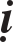 Kinh noùi: “Thaø laøm thaày cuûa taâm, ñöøng laøm hoïc troø cuûa taâm”. Nay quaùn taâm möôøi giôùi, ba quaùn tòch chieáu, höôùng daãn caùc taâm sôû lìa khoûi naïn Nhò thöøa, laø laøm thaày cuûa taâm, goïi laø ñaïi ñaïo sö kheùo bieát thoâng bít. Vì sao? Bieát saùu ñöôøng trong taâm töùc khoå taäp, laø bít ñoái vôùi chaân ñeá. Bieát Nhò thöøa giôùi trong taâm töùc ñaïo dieät, tuy thoâng chaân ñeá nhöng bít ñoái vôùi Boà taùt theá ñeá. Bieát Boà taùt trong taâm, tuy thoâng theá ñeá nhöng bít ñoái vôùi Trung ñaïo ñeä nhaát nghóa ñeá. Phaät giôùi trong taâm ñuû khaép ba ñeá. Ñoù laø thöù lôùp noùi veà söï thoâng, bít. Neáu bieát 9 giôùi trong taâm töùc Phaät giôùi thì taát caû bít ñeàu thoâng, neáu queân Phaät giôùi trong t6am thì laø 9 giôùi, taát caû thoâng ñeàu bít. Moät ñaïo vieân quaùn taâm giaû maø baát khoâng, töùc taêng theâm söï huûy baùng. Bít quaùn taâm khoâng maø baát giaû, töùc laø bít cuûa söï toån baùng. Neáu song chieáu khoâng, giaû maø baát trung, töùc laø taêng theâm söï bít laáp cuûa toån baùng. Nhöng trung maø baát khoâng, giaû töùc phi höõu phi voâ, goïi laø bít cuûa söï ngu si luaän baøn. Neáu quaùn taâm khoâng maø thöôøng giaû tueä, coù phöông tieän giaûi, laø thoâng chaúng bít. Quaùn taâm giaû maø thöôøng khoâng, phöông tieän coù tueä giaûi, laø thoâng chaúng bít. Quaùn taâm khoâng, giaû maø thöôøng trung, nhò tueä song chieáu, laø thoâng chaúng bít. Quaùn taâm trung vaø thöôøng khoâng, giaû, song duïng tòch chieáu, laø thoâng chaúng bít.Hoûi: Sao chæ laáy taâm ñeå noùi veà söï thoâng bít?Ñaùp: Ngöôøi quaùn taâm nhö treân maø khoâng ngoä laø do khoâng bieátsöï thoâng bít taù chaùnh trong taâm maø thaønh chöôùng ngaïi. Taát caû phaùp moân cho ñeán 10 chöông ñeàu y cöù vaøo taâm maø luaän, ñaâu chæ moät chöông “Thoâng bít” naøy thoâi sao? Neáu y cöù vaøo thöù khaùc ñeå giaûi thích luaän baøn, e raèng ngöôøi hoïc ñaïo seõ bò maéc beänh mong caàu ôû ngoaøi taâm, khoâng xöùng vôùi yù chæ cuûa luaän naøy.Ba möôi baûy (37) Ñaïo phaåm ñieàu ñình:Ñaïo phaåm goàm coù 4 thöù:Phaân bieät ñaïo phaåm: Nhö boán nieäm xöù, boán chaùnh caàn... Ai cuõng ñeàu laáy ñoù maø nhaäp ñaïo.Töông nhieáp ñaïo phaåm: nhö Töông nhieáp saùu ñoä.Öôùc vò ñaïo phaåm: nhö boán nieäm xöù vò, cho ñeán taùm chaùnh ñaïo vò, töùc kieán ñaïo vò.Töông sinh ñaïo phaåm: laø ñaïo phaåm Töông sinh ñieàu ñình seõ noùi sau ñaây.Ñaùp: Ai noùi nhö theá? Chuù thích luaän naøy chính laø ñeå cheâ traùch yù ñoù. Kinh noùi: “Ñaïo phaåm Thieän tri thöùc, nhôø ñoù thaønh Chaùnh giaùc”. Kinh laïi noùi: “Tu taùm chaùnh ñaïo thaáy ñöôïc Phaät taùnh”, chaúng phaûi Ñaïi thöøa sao?Boán nieäm xöù: laø quaùn moät nieäm taâm coù möôøi giôùi traêm nhö.Nay quaùn saùu ñöôøng naêm AÁm trong taâm “töùc khoâng” laø nhò thöøa giôùi, goïi laø “Boán nieäm xöù khoâ”.Quaùn saùu ñöôøng naêm AÁm trong taâm “Töùc giaû” laø Boà taùt giôùi goïi laø “Boán nieäm xöù töôi”.Quaùn saùu ñöøông naêm AÁm trong taâm töùc Phaät giôùi, töùc “chaúng phaûi khoâ chaúng phaûi töôi”, nhaäp Nieát-baøn vaéng laëng hoaøn toaøn.Quaùn Phaät giôùi trong taâm töùc 9 phaùp giôùi, töùc khoâ töôi song chieáu, hai chim bay song song.Nhö vaäy, quaùn möôøi giôùi trong taâm, chieáu maø thöôøng tòch, töùc 2 caây Sa la ôû trong taâm nhaäp Ñaïi Nieát-baøn, taïng Bí maät cuûa ba ñöùc. Bôûi theá kinh noùi: “Taát caû chuùng sinh töùc Ñaïi Nieát-baøn, khoâng coøn phaûi dieät nöõa” chính laø yù ñoù. Ñaàu luaän naøy ñaõ coù giaûi thích veà boán nieäm xöù, nay khoâng noùi theâm.Laïi Quaùn saùu ñöôøng trong taâm töùc Nhò thöøa giôùi, töùc phaù boán ñieân ñaûo ma cuûa Thöôøng laïc.Quaùn saùu ñöôøng trong taâm töùc Boà taùt giôùi, laø phaù ma cuûa boán ñieân ñaûo Voâ thöôøng.Quaùn saùu ñöôøng trong taâm töùc Phaät giôùi, laø phaù caû hai thöù boán ñieân ñaûo Thöôøng laïc vaø boán ñieân ñaûo Voâ thöôøng, “chaúng khoâ chaúngtöôi maø khoâ maø töôi”, hai chim bay song song, tòch maø thöôøng chieáu, töùc ôû taâm aáy maø ngoài ñaïo traøng. Bôûi theá kinh noùi: “Tu boán nieäm xöù, goïi laø ngoài ñaïo traøng” laø yù ñoù. Möôøi giôùi traêm nhö taïi taâm goïi laø khoâng theå suy nghó baøn luaän. Danh vaø Töôùng ñeàu döùt laëng, y cöù vaøo taâm ñeå noùi veà ngoài ñaïo traøng nhaäp Nieát-baøn, yù thuù raát huyeàn vi cuõng khoâng theå suy nghó baøn luaän.Boán chaùnh caàn:Laø Quaùn möôøi giôùi cuûa taâm, khi chöa sinh ra taâm aùc trong saùu ñöôøng thì sieâng naêng ngaên chaën khieán ñöøng sinh ra. Ñaõ sinh ra roài thì sieâng naêng chaän ñöùng cho noù maát ñi. Khi chöa sanh ra taâm laøn cuûa boán baäc thì sieâng naêng khieán cho sinh ra roài thì sieâng naêng laøm cho lôùn leân, ñoù goïi laø boán chaùnh caàn. Laïi nöõa, sieâng dieät 9 giôùi, sieâng sinh Phaät giôùi.Boán nhö yù tuùc: Laø Tònh ñònh.Tu boán nieäm xöù, boán chaùnh caàn treân ñeàu coù tính chaát thuoäc tueä. Nhöng tueä nhieàu thì taùn, cho neân tieáp ñeán phaûi tu “Nhö yù tuùc ñònh”, duøng ñeå cheá ngaên hieän töôïng taùn ñoù, khieán cho Ñònh vaø Tueä caân baèng nhau, khieán quaùn chieáu minh lieãu roõ raøng. Kinh noùi: “Taát ca chuùng sinh coù 3 thöù ñònh: Thöôïng ñònh, Trung ñònh, Haï ñònh. Haï ñònh laø Taâm sôûñònh. Trung ñònh laø Vò thieàn ñònh. Thöôïng ñònh laø Phaät taùnh Thuûlaêng nghieâm ñònh”. Nhö vaäy chuùng sinh ñeàu coù baûn taäp cuûa Tòch ñònh. Nay tu Nhö yù tuùc ñònh, khieán cho taùn taâm quay veà vôùi goác Ñònh. Kinh noùi: “Taát caû chuùng sinh töùc töôùng cuûa Boà ñeà, töùc voán coù trí saùng”. Nay tu boán nieäm xöù khieán quay veà vôùi nguoàn goác voán thanh tònh.Naêm caên: Nghóa laø 5 caên: Tín, taán, ñònh, tueä, nieäm.Ñaõ tu boán nieäm xöù vaø Nhö yù tuùc ñònh nhö treân, Ñònh tueä tòch chieáu, möôøi giôùi traêm nhö trong nguoàn taâm ñaõ saùng toû roõ raøng, khoâng coøn nghi ngôø gì nöõa, thì tín caên ñaõ sinh. Cöù sieâng naêng chuyeån tieán töùc laø Tinh taán caên sinh ra. Tueä cuûa nieäm chuyeån saùng töùc laø tueä caên sinh ra. Nhö yù tuùc caøng taêng tieán theâm laø Ñònh caên ra. Ñònh vaø Tueä caân baèng nhau töùc Nieäm caên sinh ra.Naêm löïc: Nghóa laø 5 löïc: Tín, taán, ñònh, tueä, nieäm.Tín löïc phaù nghi chöôùng. Taán löïc phaù giaûi ñaõi chöôùng. Ñònh löïc phaù loaïn chöôùng. Tueä löïc phaù si chöôùng. Nieäm löïc phaù taø chöôùng. Bôûi phaù ñöôïc 5 chöôùng cho neân goïi laø Naêm löïc.Baûy giaùc: goàm: Hyû, taán, traïch, tröø, xaû, ñònh, nieäm.ÔÛ treân tuy ñònh, Tueä chieáu saùng nguoàn taâm nhöng vaãn khoâng ngoä, e laø cho traàm phuø baát nhaát, cho neân phaûi duøng baûy giaùc ñeå ñieàu ñình choñöôïc nhaát taâm. Kinh noùi: “Giöõ laáy moät taâm, daïo chôi treân con ñöôøng taùm chaùnh”. Taâm neáu bò phuø taùn, neân duøng 3 giaùc phaàn Tröø, Xaû, Ñònh ñeå döùt loaïn taâm.Neáu taâm khoâng phuø khoâng traàm thì neân duøng Nieäm giaùc phaàn  ñeå tòch chieáu nguoàn taâm. laïi neáu nghieâng veà “Quaùn taâm khoâng” töùc laø töôùng traàm. Neáu nghieâng veà “Quaùn taâm giaû” töùc laø töôùng phuø. “Chaùnh quaùn trung ñaïo” töùc khoâng traàm khoâng phuø, goïi laø nhaát taâm. Neáu baûy giaùc maø cuõng khoâng nhaäp ñöôïc thì neân tu theâm taùm chaùnh ñaïo.Taùm chaùnh ñaïo: Quaùn taâm möôøi giôùi traêm nhö, quaùn nieäm xöù nhö treân, quaùn taâm chaúng khoâ chaúng töôi maø khoâ maø töôi song chieáu. Moät taâm troøn ñuû 3 quaùn, goïi laø “chaùnh kieán”. Suy tö nghieân cöùu lyù ñoù goïi laø “chaùnh tö”. Noùi taâm chaùnh quaùn cho ngöôøi nghe goïi laø “chaùnh ngöõ”. Quaùn ñoù caûm ñöôïc dieäu quaû goïi laø “chaùnh nghieäp”. Duøng tueä ñoù goïi laø “chaùnh meänh”. Nhaát taâm trung ñaïo goïi laø “chaùnh nieäm”. Quaùn ñoù phaù ñöôïc Hoaëc cuûa hai beân goïi laø “chaùnh tueä”. Quaùn aáy laøm ngöng Loaïn cuûa hai beân goïi laø “chaùnh ñònh”.Thí duï: boán nieäm xöù nhö Hoät gioáng, boán chaùnh caàn nhö naåy maàm, naêm caên nhö moïc reã, naêm löïc nhö caønh laù, baûy giaùc laø hoa boâng, taùm chaùnh nhö quaû traùi. Bôûi vaäy kinh noùi: “Hoa Giaùc yù tònh dieäu quaû giaûi thoaùt trí tueä”.Ñaïo phaåm saép ñeán thaønh Nieát-baøn thì coù 3 moân: Khoâng, Voâ töôùng, Voâ giaùc. Cuõng goïi laø 3 giaûi thoaùt, cuõng goïi laø 3 Tam-muoäi. Töø Chaùnh kieán ñeán Nhaäp ñònh maø phaùt trí Voâ laäu, trí Voâ laäu goïi laø Ñaïi thaàn. Ñònh goïi laø Ñaïi vöông. Cho neân goïi laø “Tam Tam-muoäi phi trí baát thieàn”. Töø chaùnh ñònh sinh chaùnh kieán, phaùt sinh ñònh voâ laäu. Ñònh voâ laäu goïi laø Ñaïi thaàn, chaùnh kieán laø Ñaïi vöông, goïi laø “Tam giaûi thoaùt phi thieàn baát trí”.Hai phaùp sau cuûa Khoå ñeá trong ba taïng laø Khoâng vaø Voâ ngaõ, laø “Khoâng moân”. 4 phaùp sau cuûa Dieät ñeá laø “Voâ töôùng moân”. 2 tuùc sau cuûa taùm khoå Taäp ñaïo laø 10, goïi laø “Voâ taùc moân”.Khoå ñeá vaø Taäp ñeá cuûa Thoâng giaùo ñeàu thuoäc khoâng, töùc “Khoâng moân”. Cuõng khoâng chaáp töôùng Khoâng goïi laø “Voâ töôùng moân”. Ñaõ chaúng coù töôùng cuûa khoâng cuõng chaúng coù töôùng cuûa giaû, töùc nhaäp Trung ñaïo. Cuõng khoâng coù töôùng cuûa Trung ñaïo ñeå mong caàu, goïi laø “Voâ taùc moân”.3 Tam-muoäi cuûa Vieân giaùo töùc vieân duïng. Ñaõ theo thöù lôùp maø phaù nhaäp. Neân theo ba moân Tam-muoäi cuûa Bieät giaùo maø nhaäp Nieát-baøn.Tu Luïc ñoä trôï ñaïo:Vì sao tu ñaïo phaåm ñieàu ñình nhö treân maø chaân minh vaãn khoâng khai môû? Taâm tham tieác, chaêm soùc baûo veä thaân maïng taøi saûn laø hoaëc loaïn taâm thaàn. Mong caàu laøm chöôùng ngaïi lyù quaùn. Kinh noùi: “Tham lam taøi saéc, ngoài maø khoâng ñaéc ñaïo”. AÁy bôûi khoâng theå xaû 2 baùo; Y baùo vaø Chaùnh baùo. Theøm muoán trieàn mieân, haù ngoä ñaïo ñöôïc sao? Ñeán nhö ngaøi Taùt ñaø ba luaân xaû caû tuûy xöông laø thöù khoù xaû boû, baùn luoân caû thaân xaùc laø thöù khoù baùn, ñeå caàu Baùt-nhaõ, huoáng nöõa laø tieàn baïc cuûa caûi. Ñaõ theá maø khoâng thoûa nguyeän ôû Höông thaønh, kheá Baùt-nhaõ ôû Ñoâng ñoä ö? (Trung Quoác). Nhieàu kieáp luoáng choân thaân maïng taøi saûn maø khoâng heà vì ñaïo. Nay neáu xaû ñöôïc caùi thaân chaéc chaén phaûi maát naøy, laáy ra heát ñeå caàu ñaïo thì lo gì khoâng hoäi. Treân ñôøi coù ngöôøi duõng caûm hy sinh thaân mình ôû chieán traän, keû cheát theo kieåu aáy coù haøng öùc haøng trieäu. Kinh noùi: “Keû cheát vì chieán tranh, chaéc chaén ñoïa ñòa nguïc” roát cuoäc coù lôïi gì ñaâu. Neáu nay coù haønh giaû, coù theå duõng caûm vong thaân, ñaùnh phaù boán ma vöông, haù vua laïi chaúng gôõ haït ngoïc saùng trong buùi toùc maø taëng cho sao? Hoaëc ñang khi tu quaùn, taâm phaù giôùi khôûi leân. Ba nghieäp traùi ngöôïc nhau, oâ phaïm giôùi luaät, khieán Lyù quaùn khoâng khai môû. Kinh noùi: “Thi la khoâng thanh tònh, Tam-muoäi khoâng hieän tieàn”. Cho neân phaûi vöôùng taâm giöõ giôùi ñeå laøm caàu, ñeå laøm chaân giôùi qua soâng lôùn sinh töû môùi coù theå ñöôïc ñoä. Cho neân Boà taùt vì vöôït qua bieån lôùn sinh töû, meán tieác phao noåi moät chuùt cuõng khoâng cho. Haønh giaû neân laáy ñoù laøm göông.Hoaëc khi tu quaùn, saân nhueá sinh ra. Thöôøng suy nghó naõo laøm chöôùng lyù quaùn, luùc ñoù neân tu taâm nhaãn. Kinh noùi: “Nhaãn nhuïc ñaïo baäc nhaát, Nieát-baøn Phaät treân heát” ngöôøi laáy cong vaäy ñoái vôùi ta, ta ñaøng söï thaúng thaén ñoái laïi, thaønh taâm khoâng saân, vôùi lyù töï thaúng. Kinh noùi: “Saân thì thöôøng maëc y Nhö Lai”. Y Nhö Lai laø söï nhu hoøa nhaãn nhuïc. Kinh laïi noùi: “Neáu caùc ñieàu aùc ñeán thì caøng phaûi gia taâm nieäm Phaät”. Bôûi theá neân nhaãn nhuïc. Neáu thöïc haønh ñöôïc lôøi Phaät daïy thì khoâng vieäc naøo maø khoâng thaønh.Hoaëc khi tu quaùn, taâm bieáng nhaùc sinh, khoâng theå khai ngoä, neân caøng tinh tieán. Heã laøm vieäc nhoû maø taâm khoâng quyeát ñònh ñaït ñeán thì coøn khoâng theå thaønh, huoáng nöõa laø vöôït qua cöûa aûi hieåm trôû cuûa naêm truï, vöôït qua bieån lôùn cuûa sinh töû maø khoâng sieâng naêng caàn cuø thì laøm sao hôïp vôùi dieäu ñaïo? Ñeán nhö ngaøi Ba luaân ñöùng ôû beân ñöôøng, traûi qua voâ löôïng thôøi gian, chaúng ñeå yù ñeán söï meät nhoïc, chaúng ñeå yù ñeán ngaøy ñeâm, chaúng ñeå yù ñeán aên uoáng, chæ ñeå ñeán khi naøo thì gaëp ñöôïc Boà taùt Ñaøm Voâ Kieät, ñöôïc nghe Baùt-nhaõ, nhôø söï tinh tieán ñoù maø thaàm caûm thoâng. Bôûi theá kinh noùi: “Bôûi caùc Ñöùc Phaät nhaát taâm sieâng naêngtinh tieán, cho neân ñaéc ñöôïc Tam boà ñeà” huoáng gì laø caùc phaùp laønh khaùc. Cho neân vò Tieân laïy boä xöông traéng ñeå caùm ôn söï sieâng naêng cuûa kieáp tröôùc. Ngaï quyû ñaùnh xaùc cheát ñeå baùo traû söï bieáng nhaùc cuûa kieáp tröôùc. Nay khoâng ñaùnh thaân mình ñeå tieán ñaïo, sau naøy nghó ngôïi nhoïc nhaèn coù ích gì?Hoaëc ñang khi tu Quaùn maø taâm taùn loaïn sinh ra, luùc ñoù neân tu theâm thieàn tòch. Kinh cheùp: “Möôøi kieáp ngoài ñaïo traøng, thaân theå vaø tay chaân, tòch nhieân an baát ñoäng”. Ñöôïc nhö theá thì Lyù quaùn laøm sao khoâng phaùt ñöôïc? Thích luaän cheùp: “Buïi che kín maët trôøi, möa rôi thaám maát ñi, giaùc quaùn phong ñoäng taâm, thieàn ñònh dieät ñöôïc ñoù. Thieàn laø. Thieàn laø nöôùc trong ruoäng phöôùc coâng ñöùc”. Bôûi theá môùi bieát Thieàn coù nhieàu thöù coâng naêng, neân gia taâm tu ñeå giuùp cho Lyù quaùn.Hoaëc ñang khi tu quaùn, taâm môø toái sinh ra thì neân tu phöông tieän kheùo leùo. Vì sao? Vì treân tu vieân quaùn sinh töû töùc laø Nieát-baøn, phieàn naõo töùc laø Boà ñeà, khoâng sinh taâm sôï haõi ñoái vôùi sinh töû, thöôøng sinh bieáng nhaùc kieâu maïn, cho neân phaûi tu Khoå, Khoâng, Voâ thöôøng, Voâ ngaõ. Quaùn 5 thöù baát tònh trôï ñaïo ñeå thuùc ñaåy lyù quaùn. Vì sao? Vì Lyù tuy laø Vieân thoâng nhöng chöa theå chöùng, ñaâu traùnh khoûi voâ thöôøng sôï haõi?Treân ñaây laø noùi sô löôïc veà saùu ñoä trôï giuùp phaùt sinh Lyù quaùn. Neáu vaãn khoâng khai ngoä thì neân quaùn theâm Trôï ñaïo saùy ñoä sau ñaây, töùc “Baát khaû tö nghò nhieáp ñaïo phaåm Lyù quaùn nhaát thieát phaùp moân”, töùc bieát coâng löïc cuûa saùu ñoä raát lôùn coù coâng naêng phaù Hoaëc, söï lyù tu. Nhö xaû giaùc phaàn trong Ñaøn ñoä nhieáp ñaïo phaåm, xaû hai beân sinh töû.Kinh cheùp: “Xaû cho meù sau sinh töû, lìa sinh giaû beänh cheát, ñöôïc thöôøng truù baát hoaïi”. Trung luaän cheùp: “Phaùp do nhaân duyeân sinh ra, ta noùi töùc laø khoâng, cuõng goïi laø giaû danh, cuõng goïi nghóa trung ñaïo”. Nay quaùn taâm saùu ñöôøng sinh dieät maø xaû phieàn naõo töùc laø phaùp sinh ra bôûi nhaân duyeân, laø ñaøn xaû thuoäc söï trong Tam taïng. Quaùn taâm nhò thöøa giôùi töùc laø khoâng, maø xaû sinh ra meù tröôùc sinh. Quaùn taâm Boà taùt giôùi laø Giaû, maø xaû meù sau sinh töû. Quaùn taâm Phaät giôùi töùc trung ñaïo, maø lìa sinh giaø beänh cheát, ñöôïc thöôøng truù baát hoaïi. AÁy laø nhaát taâm vieân quaùn möôøi giôùi, töùc laø Vieân tu töù giaùo ñaïo phaåm, söï lyù xaû ñaøn. Vieân xaû meù sau sinh töû ñöôïc thöôøng truù baát hoaïi, ñöôïc vaäy thì söï lyù ñaøn ñoä ñeàu ñaày ñuû.Neáu vaãn chöa ngoä, thì tu theâm chaùnh nghieäp, chaùnh maïng trong ñaïo phaåm, laø sôû nhieáp cuûa giôùi ñoä.Nhöõng ñieàu ñöôïc noùi ôû treân laø laáy taâm bieän veà ñaïo phaåm saùu ñoä. Nay vaãn laáy taâm ñeå bieän veà 10 loaïi giôùi cuûa Söï Lyù. Theá naøo laø Quaùn taâm luïc ñaïo giôùi laø phaùp nhaân duyeân sinh, giöõ boán thöù giôùi töø baát khuyeátgiôùi cho ñeán ñeán Baát taïp. Quaùn taâm Nhò thöøa giôùi töùc giöõ 2 thöù giôùi Tuøy ñaïo vaø Voâ tröôùc. Quaùn taâm Boà taùt giôùi töùc giöõ 2 thöù giôùi Trí sôû taùn vaø Töï taïi. Quaùn taâm Phaät giôùi töùc giöõ tuøy ñònh cuï tuùc giôùi. AÁy laø quaùn taâm saùu ñöôøng nhaân duyeân sinh dieät, ñaïo phaåm trong söï cuûa tam taïng. Coøn giôùi cuûa Chaùnh nghieäp, Chaùnh meänh thì Quaùn taâm töùc Khoâng, töùc Giaû, töùc Trung. Giöõ giôùi cuûa Chaùnh nghieäp, Chaùnh maïng ñaïo phaåm trong lyù cuûa Thoâng giaùo, Bieät giaùo, Vieân giaùo, ñoù laø Vieân quaùn möôøi giôùi, töùc Lyù Söï trì giôùi.Neáu vaãn chöa khai ngoä, neân suy tö theâm veà nieäm caên trong naêm caên cuûa ñaïo phaåm, nieäm löïc trong naêm löïc, Nieäm giaùc trong baûy giaùc, Chaùnh nieäm trong taùm chaùnh, töùc laø thuoäc veà nhaãn ñoä. ÔÛ ñaây leä theo tröôùc, laïi y cöù vaøo Quaùn luïc ñaïo giôùi trong taâm, töùc “Phuïc nhaãn” trong söï cuûa phaùp do nhaân duyeân sinh, Quaùn nhò thöøa giôùi trong taâm töùc khoâng, töùc “Nhu thuaãn nhaãn”. Quaùn Boà taùt giôùi trong taâm töùc giaû, goïi laø “Voâ sinh nhaãn”. Quaùn Phaät giôùi trong taâm töùc trung, goïi laø “tòch dieät nhaãn”. 3 nhaãn ñoù laø Lyù. ñoù töùc laø Vieân quaùn möôøi giôùi trong taâm. Cuï tuùc söï lyù tu nhaãn.Neáu vaãn chöa ngoä, thì neân suy tö theâm veà taùm tinh tieán cuûa ñaïo phaåm. Quaùn theá giôùi saùu ñöôøng trong taâm, töùc tinh tieán veà söï. Quaùn theá giôùi nhò thöøa trong taâm, töùc tinh tieán veà khoâng. Quaùn theá giôùi Boà taùt trong taâm, töùc tinh tieán cuûa “xuaát giaû”. Cho neân kinh noùi: “Ñoái vôùi yù sinh töû maø coù duõng maõnh”. Quaùn Phaät giôùi trong taâm töùc Tinh tieán veà trung. Kinh noùi:”Caùc Ñöùc Phaät nhaát taâm tinh tieán, ñaéc Tam boà ñeà”. Ñoù laø Vieân quaùn möôøi giôùi trong taâm, ñuû caû Söï lyù tinh tieán.Neáu vaãn chöa ngoä, suy tö theâm taùm ñònh cuûa ñaïo phaåm, 4 nhö yù tuùc ñònh, caên ñònh, löïc ñònh, giaùc phaàn chaùnh ñònh, laø caùc ñònh thuoäc veà Thieàn ñoä. Quaùn theá giôùi 6 ñöôøng trong taâm laø tu caùc ñònh nhö boán thieàn boán ñònh trong söï. Quaùn theá giôùi nhò giôùi trong taâm laø tu “Quaùn luyeän huaân tu chaân ñeá Tam-muoäi ñònh”. Quaùn theá giôùi Boà taùt trong taâm laø tu “Tuïc ñeá Tam-muoäi”. Quaùn Phaät giôùi trong taâm laø tu 9 thöù ñaïi thieàn Thuû laêng nghieâm vöông Tam-muoäi. Ñoù laø vieân quaùn möôøi giôùi trong taâm tu ñuû caùc thieàn söï lyù.Neáu vaãn chöa ngoä, suy tö theâm möôøi tueä trong ñaïo phaåm. Boán nieäm xöù tueä, tueä caên, tueä löïc, 2 giaùc phaàn traïch, hyû, chaùnh kieán, chaùnh tö duy, caùc tueä ñoù laø sôû nhieáp thuoäc Baùt-nhaõ ñoä. Nhö quaùn theá giôùi 6 ñöôøng trong taâm laø söï, tu “Theá trí”. Quaùn theá giôùi nhò thöøa trong taâm laø tu “Trí nhaát thieát”. Quaùn theá giôùi Boà taùt trong taâm laø tu “Trí ñaïo chuûng”. Quaùn Phaät giôùi trong taâm laø tu “Trí nhaát thieát chuûng”. Ñoù laøquaùn möôøi giôùi trong taâm ñuû caùc Ba-la-maät söï lyù. Boà taùt Tam taïng ña soá laáy söï sieâng naêng khoå cöïc trong söï ñeå tu saùu ñoä maø khoâng coù söï sai laàm. Boà taùt Thoâng giaùo ña soá laáy lyù “töùc khoâng” ñeå tu saùu ñoä, cho neân 3 söï ñeàu dieät maát. Boà taùt Bieät giaùo ña soá laáy “xuaát giaû” ñeå tu saùu ñoä giaùo hoùa chuùng sinh. Boà taùt Vieân giaùo ña soá laáy “Trung ñaïo” ñeå tu saùu ñoä. Ñoù laø töø boán caâu thuoäc nhau, phaù nhau, tu laãn nhau, töùc laãn nhau cuûa Ñaïo phaåm saùu ñoä.Theá naøo laø saùu ñoä ñieàu phuïc caùc caên?Quaùn theá giôùi saùu ñöôøng trong taâm laø phaùp do nhaân duyeân sinh, “Töùc söï” saùu ñoä ñieàu phuïc caùc caên.Quaùn theá giôùi Nhò thöøa trong taâm “töùc khoâng”, ñeå ñieàu phuïc caùc caên, lìa söï aùi nhieãm cuûa caùc traàn.Quaùn theá giôùi Boà taùt trong taâm “töùc giaû”, ñeå ñieàu phuïc caùc caên, lìa aùi nhieãm hai beân.Nhaát taâm vieân quaùn thaäp giôùi, töùc nhö treân ñaõ noùi veà söï lyù saùu ñoä, vieân ñieàu phuïc caùc caên. Kinh noùi: “Caùi goïi laø nhaõn caên, ôû caùc Nhö Lai thöôøng ñaày ñuû khoâng giaûm” tu thì thaáy roõ raøng phaân minh, cho ñeán yù caên laáy vieân giaùo maø ñieàu phuïc. Bôûi theá môùi noùi naêm caên ñeàu goïi laø Thöôøng. Xeùt kyõ thì roõ.Theá naøo laø saùu ñoä nhieáp Phaät uy nghi?Möôøi löïc: Theá giôùi saùu ñöôøng laø phaùp do nhaân duyeân sinh, töùc “Sinh dieät töù ñeá”. Theá giôùi Nhò thöøa trong taâm töùc “Voâ sinh töù ñeá”. Theá giôùi Boà taùt trong taâm töùc “Voâ löôïng töù ñeá”. Phaät giôùi trong taâm töùc “Voâ taùt töù ñeá”. Nay tòch chieáu quaùn roõ khoå taäp, saùu ñöôøng trong taâm traû veà cho saùy ñöôøng thì vaãn coù vieäc aáy. Neáu traû veà Nieát-baøn thì khoâng coù vieäc aáy. Moãi moãi ñeàu chieáu roõ, khoå taäp cuûa 3 loaïi töù ñeá khaùc cuõng vaäy. Ñoù goïi laø “Xöù phi xöù löïc”. Chieáu bieát taäp cuûa 4 loaïi töù ñeá goïi laø “Nghieäp löïc”. Chieáu bieát khoå cuûa 4 loaïi töù ñeá goïi laø “Caên löïc”. Ñaïo, Dieät cuõng nhö vaäy, chieáu tri taùm ñònh cuûa ñaïo phaåm trong 4 loaïi ñaïo ñeá goïi laø “Ñònh löïc”. Bieát khoå taäp thôøi quaù khöù cuûa chuùng sinh möôøi theá giôùi trong taâm goïi laø “Caên löïc”. Bieát khoå taäp vò lai cuûa chuùng sinh trong möôøi theá giôùi laø “Tính löïc”. Bieát 4 loaïi ñaïo ñeá laø “Chí xöù löïc”. Bieát 4 loaïi Dieät ñeá laø “Laäu taän löïc”.Boán voâ uùy: Quaùn chieáu 4 thöù Khoå ñeá cuûa möôøi theá giôùi trong taâm, giaûi thích khaùc nhau vaø ñeå hieån baøy söï sai laàm cuûa chuùng sinh taâm sôû. Quyeát ñònh sö töû hoáng, khoâng coù moät töôùng nhoû naøo, khoâng phaù ñöôïc. Laø “Phaùp phi phaùp trí voâ uùy”. Bieát 4 loaïi Taäp ñeá laøm chöôùng ngaïi 4 thöù Ñaïo, Dieät. Quyeát ñònh sö töû hoáng, khoâng coù moät töôùng nhoû sôï haõi naøocaû, khoâng coù ñieàu gì laø khoù dieãn taû ra ñöôïc, ñoù laø “phi chöôùng ñaïo, töùc chöôùng ñaïo voâ uùy”. Bieát 4 thöù ñaïo ñeá coù theå heát khoå, noùi moät caùch voâ uùy, laø “Taän khoå ñaïo voâ uùy”. Bieát 4 dieät ñeá coù theå chöùng taát caû, noùi moät caùch voâ uùy, goïi laø “Laäu taän voâ uùy”.18 phaùp baát coäng: Thaân mieäng khoâng loãi laàm laø “giôùi”, khoâng coù taâm baát ñònh laø “Ñònh”. Duïc khoâng giaûm, tinh tieán khoâng giaûm, nieäm khoâng giaûm, goïi laø “taùm tinh tieán”. Tueä khoâng giaûm, giaûi thoaùt khoâng giaûm, giaûi thoaùt tri kieán khoâng giaûm, 3 nghieäp thöïc haønh theo trí tueä, coù 12 phaùp baát coäng, laø 10 thöù tueä, noù coøn nhieáp heát saùu ñoä ñaïo phaåm.Boán voâ ngaïi: Bieát ngoân töø cuûa chuùng sinh möôøi giôùi trong taâm laø khaùc nhau, töùc “boán voâ ngaïi”. Bieát phaùp cuûa 4 thöù Töù ñeá, laø “Phaùp voâ ngaïi”. Bieát 4 thöù Nghóa ñeá, laø “Nghóa voâ ngaïi”. Noùi maõi khoâng baogiôø heát veà Töù ñeá, laø “Laïc thuyeát voâ ngaïi”.Saùu thaàn thoâng: goàm 3 thoâing: Nhaõn thoâng, Nhó thoâng, Nhö yù thoâng. Nhö ñaõ noùi trong phaàn Ñieàu phuïc caùc caên. Vaø 3 thoâng: Tha taâm thoâng, Tuùc meänh thoâng, Laäu taän thoâng, nhö ñaõ noùi trong phaàn Möôøi löïc.Ba minh: Nhö ñaõ noùi trong saùu thoâng.Boán nhieáp: Xaû töùc “Boá thí nhieáp” (thuoäc veà boá thí), Chaùnh nghieäp, Chaùnh ngöõ, töùc “AÙi ngöõ nhieáp” (thuoäc veà phaàn AÙi ngöõ), taùm ñònh töùc “Lôïi haønh nhieáp” vaø “ñoàng söï nhieáp”. Bôûi ñònh laøm phaùt thaàn löïc cho neân coù theå ñoàngsöï.Ñaø la ni: Boán chaùnh caàn sinh ra ñieàu laønh töùc Ñaø la ni.Ba möôi hai töôùng: Ñaïo phaåm cuûa 4 thöù ñaïo ñeá laøm chaân, 12 phaùp moân ñaõ neâu treân ñeàu thuoäc veà saùu ñoä trôï ñaïo. Huoáng nöõa laø Chaùnh ñaïo. Ba quaùn boán giaùo moãi thöù ñeàu coù taát caû phaùp: nhö Ñaïo phaåm, Saùu ñoä, Möôøi löïc, Voâ uùy. Nay quaùn taâm ñuû caû möôøi giôùi töùc laø ba quaùn boán giaùo, theá thì coù Giaùo naøo, Lyù naøo, Haïnh naøo, Trí naøo, Vò naøo, Hoaëc naøo, Phaùp naøo maø chaúng goàm nhieáp.Bôûi theá kinh noùi: “Ñaäp vôõ haït buïi taâm, laáy ra quyeån kinh Ñaïi thieân”. Laïi noùi: “Taâm cuûa chuùng sinh laø Nhö Lai taïng, khoâng coù phaùp naøo khoâng coù ñuû”. Kinh Tònh Danh cheùp: “Phaûi caàu söï giaûi thoaùt cuûa caùc Ñöùc Phaät trong taâm chuùng sinh”. Kinh Phaùp Hoa cheùp” “Ñeå khieán cho chuùng sinh khai Phaät tri kieán”. Kinh Phaùp Hoa cheùp: “Ñeå chæ baøy kho baùu aån kín trong taâm coâ gaùi ngheøo”. Nhö theá bôûi taâm coù ñuû taát caû muoân phaùp cho neân caùc kinh Ñaïi thöøa ñeàu khen ngôïi taâm chuùng sinh laø khoâng theå suy nghó baøn luaän, coøn khuyeân baûo caùch quaùn saùt ñeå hieån roõ kho baùu trong taâm. Nay döïa theo söï chæ baøy cuûa caùc Thaùnh maø quaùntaâm, töï taâm laø caûnh baát khaû tö nghì. YÙ laø ôû ñoù. Caûnh ñaõ baát khaû tö nghì, caûnh phaùt ôû trí, trí cuõng baát khaû tö nghì. Cho neân kinh cheùp: “Caûnh baát khaû tö nghì, chieáu baát khaû tö nghì trí”, laø yù nghóa ñoù. Kinh laïi noùi: “Caùc Ñöùc Phaät, Nhö Lai phaùp giôùi thaân ñeàu töø taâm töôùng cuûa chuùng sinh maø sinh ra”. Taâm aáy töùc laø 32 töôùng, taâm aáy laø Phaät. Cho neân kinh cheùp: “Taâm daïo chôi trong phaùp giôùi nhö hö khoâng, ngöôøi aáy coù theå bieát ñöôïc phaùp giôùi cuûa caùc Ñöùc Phaät”.Bieát Thöù v :Treân ñaõ noùi tu ñuû caû chaùnh ñaïo, trôï ñaïo, thì chaéc chaén seõ tuøy phaàn maø chöùng, thaéng phaùp ñoù neáu khoâng bieát thöù vò thì töï mình laø Thaùnh, chaúng nhöõng chæ maát ñi chaùnh quaùn, maø coøn vôøi theâm toäi naëng, vì vaäy caàn phaûi bieát thöù vò. Thöù vò laø gì? Naêm phöông tieän thuoäc ba taïng laø töï (töông töï), boán quaû laø chaân. Caùc ñòa: Caûn tueä taùnh ñòa... cuûa Thoâng giaùo laø töïa, kieán ñòa trôû leân laø Chaân. Ba möôi taâm cuûa Bieät giaùo laø töï, Thaäp ñòa laø chaân. Thaäp tín cuûa Vieân giaùo laø töïa, Thaäp truù laø Chaân. Ñoù laø boán giaùo ñeàu coù vò chaân, töï. Ñem phaùp chöùng ñöôïc bôûi taâm so vôùi vò thì töï bieát haønh xöù cuûa mình. Nhöng ngöôøi muoán nhaäp vieân vò coøn phaûi tu thaâm 5 saùm hoái trong 6 thôøi ñeå trôï giuùp hieån roõ lyù quaùn.Saùm hoái: Tröôùc tieân caàn phaûi bieát roõ loãi laàm cuûa Möôøi taâm khi thuaän theo dìng chaûy sinh töû. Möôøi taâm ñoù laø:Moät laø beân trong coù voâ minh, do queân Phaät giôùi trong taâm neân khoâng khôûi leân 6 ñöôøng sinh töû.Hai laø beân ngoaøi gaëp baïn xaáu (aùc höõu); moät laø ngöôøi xaáu, hai laø moâi tröôøng, hoaøn caûnh xaáu.Ba laø khoâng tuøy hyû vui theo nhöõng ñieàu laønh nhöõng vieäc laøm toát ñeïp cuûa ngöôøi khaùc.Boán laø buoâng lung ba nghieäp thaân, mieäng, yù taïo toäi. Bôûi beân trong coù voâ minh, beân ngoaøi gaëp hoaøn caûnh moâi tröôøng xaáu maø daãn ñeán nhö vaäy.Naêm laø vieäc tuy khoâng phoå bieán khaép nôi nhöng taâm laïi phoå bieán khaép nôi. Caùc toäi daâm, ñaïo khoâng theå thöïc hieän khaép nôi, nhöng taâm laïi coù theå taïo khaép caùc toäi saùu ñöôøng.Saùu laø nieäm aùc noái nhau, taâm aùc cuûa ba ñoäc boán thuù cöù laàn löôït thay nhau tieáp noái.Baûy laø che daáu toäi loãi cuûa mình khoâng söûa ñoåi: Beân ngoaøi thì khoâng söûa loãi saùm hoái vôùi baäc phaøm, Thaùnh. Beân trong thì khoâng tu phaùp maàu Phaät giôùi trong taâm, phaù söï che chöôùng 6 ñöôøng.Taùm laø khoâng sôï ñöôøng aùc, kieáp naøy thì khoâng sôï bò thieâu naáubôûi ngoïn löûa cuûa phieàn naõo, ba ñaïo, ba chöôùng boán ñaûo, taùm khoå. Kieáp sau thì khoâng sôï bò ñoïa vaøo ba ñöôøng.Chín laø khoâng bieát hoã theïn, thöôøng khôûi nghieäp aùc cuûa ba ñöôøng. Beân ngoaøi thì khoâng bieát theïn vôùi phaøm, Thaùnh. Beân trong thì khoâng bieát theïn vôùi ñeä nhaát nghóa thieân.Möôøi laø baùi baùc cho raèng khoâng coù nhaân quaû, trôû thaønh nhaát xieån ñeà, khoâng tin taâm coù nhaân quaû khoå taäp cuûa saùu ñöôøng, nhaân quaû thuoäc ñaïo, dieät cuûa boán Thaùnh, bôûi ngöôøi muoán söûa ñoåi thì phaûi bieát 10 taâm thuaän theo doøng chaûy vaøo bieån lôùn sinh töû. Bieát loãi thì phaûi söûa ñoåi môùi coù theå hoái loãi.Keá nöõa laø tu möôøi taâm ngöôïc doøng bieån sinh töû, ñeå phaù tan 10 taâm tröôùc. Möôøi taâm aáy laø:Moät laø tin moät caùch saâu saéc veà nhaân quaû: töùc laø tin moät caùch troïn veïn taâm coù ñuû möôøi giôùi. meâ thì thoaùt ra nhaân quaû cuûa khoå, taäp thuoäc saùu ñöôøng, nhö nöôùc ñoùng thaønh baêng. Ngoä thì thaønh nhaân quaû cuûa ñaïo, dieät thuoäc boán Thaùnh, nhö baêng tan thaønh nöôùc. Maø baêng vaø nöôùc khoâng heà khaùc theå. Sinh töû vaø Nieát-baøn khoâng heà coù hai. Ñaây laø phaù tan taâm thöù 10 “baát tín” ôû treân.Hai laø hoã theïn: Trong thì theïn laø taâm coù Phaät giôùi, sao ta laïi voïng toäi nghòch cha maø nhaäp vaøo naêm ñöôøng, hôn 50 naêm voïng gaây ra nhieàu toäi. Ngoaøi thì theïn vôùi caùc vò Thaùnh hieàn. Ñoù laø phaù tan ñieàu thöù 9 “khoâng bieát hoã theïn”.Ba laø sôï ñöôøng aùc: ñaõ gaây ra voâ bieân ñaïi toäi, thì phaûi ñoïa vaøo 3 ñöôøng aùc, troán giöõa ñaù nuùi cuõng chaúng traùnh ñöôïc, bôûi theá môùi noùi sinh taâm sôï haõi ñeå phaù tan taâm thöù 8 “khoâng sôï haõi”.Boán laø phaùt loä hoái loãi: vì meâ maø che ñaäy toäi loãi thì sinh töû caøng theâm, hoái loãi thì trôû veà nguoàn coäi voán tònh. Cho neân noùi phaùt loä ra ngoaøi toäi loãi cuûa mình thì ñöôïc an oån, khoâng phaùt loä thì toäi caøng saâu naëng, phaù tan taâm thöù 7 “che daáu toäi loãi”.Naêm laø caét ñöùt taâm noái nhau: hoái loãi xong roài, ba quaùn noái nhau, giöõ taâm höôùng veà boán Thaùnh, ñöøng khôûi nieäm aùc veà saùu ñöôøng, phaù taâm thöù 6 “nieäm aùc noái nhau”.Saùu laø beân ngoaøi phaùt khaép taâm töø, beân trong theà ñoä chuùng sinh saùu ñöôøng trong taâm, ñeå phaù taâm thöù 5 “vieäc laøm tuy chaúng khaép maø taâm thöôøng khaép caû”.Baûy laø tu coâng ñöùc ñeå buø ñaép loãi laàm: sieâng naêng tinh tieán 3 nghieäp ñeå hieån baøy phaùp moân boán Thaùnh trong taâm. Buø ñaép laïi loãi laàm cuûa 3 nghieäp xöa kia ñaõ gaây ra, ñeå phaù ñieàu thöù 4 “Buoâng lung 4 nghieäptaïo toäi”.Taùm laø vui theo nhöõng ñieàu laønh, nhöõng vòeâc laøm toát ñeïp cuûa ngöôøi khaùc. Ñaõ tin boán htaùnh trong taâm ta, cuõng tin taát caû chuùng sinh ñeàu coù tri kieán Phaät. Vui möøng maø kính troïng hoï, nhö Boà taùt Thöôøng Baát Khinh, ñeå phaù ñieàu thöù 3 “Khoâng vui theo vieäc laønh cuûa ngöôøi khaùc”.Chín laø gaàn guõi baïn laønh, thöôøng quaùn boán Thaùnh trong taâm: Theá giôùi Nhò thöøa coù taùm möôi boán ngaøn phaùp thaät “Khoâng Ba-la-maät”, gom taát caû phaùp naøy thaønh taùm möôi boán ngaøn giaû danh Thanh vaên. Theá giôùi Boà taùt töùc coù taùm möôi boán ngaøn Boà taùt. Phaät giôùi thì coù taùm möôi boán ngaøn Nhö Lai. Cho neân kinh cheùp: “Ñaïo phaåm thieän tri thöùc do ñoù thaønh Chaùnh giaùc”. Kinh cheùp: “Tin nhöõng ñieàu ngöôøi noùi laø thaáy ta, cuõng thaáy ôû ngöôøi vaø tyø khöu taêng cuøng caùc Boà taùt”, ñoù laø laáy taâm ñeå phaân bieät veà Thaùnh chuùng tri thöùc, phaù tan ñieàu thöù 2 “ngoaøi gaëp baïn aùc”.Möôøi laø Quaùn phaù Voâ minh: Quaùn 9 giôùi trong taâm töùc phaùp giôùi Phaät: Nguoàn goác thanh tònh, chaúng phaûi caùi Höõu cuûa saùu ñöôøng sinh töû, chaúng phaûi caùi Voâ cuûa Nieát-baøn thuoäc Nhò thöøa. Thaáu ñaït roõ toäi phöôùc hai beân, saùng vaø toái khoâng tröø nhau, hieån roõ taâm Phaät boà ñeà, töùc phaù voâ minh, quay veà vôùi nguoàn goác tònh, phaù ñieàu thöù nhaát “Beân trong coù voâ minh”. Cho neân goïi nhöõng ñieàu ñoù laø “möôøi taâm ngöôïc doøng”, phaù “möôøi taâm thuaän doøng” ôû treân. Ñoù goïi laø Ñaïi saùm hoái, goïi laø Trang nghieâm saùm hoái. Cho neân kinh noùi: “Ngoài ngay ngaén nhôù nghó thaät töôùng thì caùc toäi nhö söông ñoïng, maët trôøi trí tueä laøm tieâu tan”.Khuyeán thænh: Beân ngoaøi thì thænh caùc Ñöùc Phaät ñoä chuùng sinh, beân trong thì khuyeân quaùn taâm. Phaät noùi phaùp ñeå hoùa ñoä chuùng sinh trong 9 giôùi, caû chuùng sinh beân ngoaøi vaø beân trong ñeàu nhôø vaøo söï lôïi laïc cuûa phaùp.Vui theo: Beân ngoaøi thì vui theo caùc coâng ñöùc cuûa caùc Ñöùc Phaät, Boà taùt, caùc vieäc laønh höõu töôùng tónh loaïn cuûa phaøm phu. Beân trong thì vui theo caùc coâng ñöùc laønh cuûa boán Thaùnh chuùng, tín saâu vui theo khoâng laøm ngöôïc laïi.Hoài höôùng: beân ngoaøi thì hoài höôùng caùc ñieàu laønh tu ñöôïc do ba nghieäp cuûa phaøm Thaùnh, höôùng veà Phaät Boà ñeà. Trong thì hoài höôùng caùc ñieàu laønh cuûa 9 giôùi, höôùng ñeán quaû Phaät giôùi trong taâm.Phaùt nguyeän: Ngoaøi thì nguyeän chuùng sinh ñeàu thaáy Phaät taùnh, trong thì nguyeän chuùng sinh taâm sôû mau choùng quay veà nguoàn tònh. Haøng ngaøy thöôøng tu 5 hoái ñoù trong 6 thôøi, trôï giuùp cho Vieân quaùn saùng ra. Thænh caùc Ñöùc Phaät gia theâm uy löïc cho vieân tín ñöôïc thaønh töïu. Goïi laø “Sô tuûy hyû phaåm”. Laïi theâm ñoïc tuïng goïi laø “Ñeä nhò phaåm”,goàm giaûng noùi cho ngöôøi khaùc nghe, chuyeån hoùa trôû veà chính mình, trôï ích cho söï saùng suûa cuûa Quaùn phaùp, goïi laø “Ñeä tam phaåm”, thöïc haønh caû saùu ñoä goïi laø “Ñeä töù phaåm”, thöïc haønh ñuû saùu ñoä goïi laø “Ñeä nguû phaåm”. Kinh noùi: “Giaûi thích caùc thöù cho ngöôøi khaùc nghe, giöõ giôùi thanh tònh, nhaãn nhuïc khoâng saân, thöôøng quyù ngoài thieàn, tinh tieán maïnh meõ. Lôïi caên trí tueä, thì neân bieát ngöôøi aáy ñaõ höôùng ñeán ñaïo traøng, gaàn vôùi Tam boà ñeà, töùc Thaäp tín taâm”.Treân laø 5 phaåm trong Phoå Hieàn quaùn, chöa noùi heát veà Thaäp tín. Cöù theo thöù töï 52 vò nhö theá thì Cöùu caùnh Dieäu giaùc khoâng bò sai phaïm, goïi laø Bieát thöù vò.An Nhaãn:Taâm naêng nhaãn thaønh ñaïo, veà söï thì khoâng lay ñoäng cuõng khoâng lui suït, taâm aáy goïi laø Taùt ñoûa. Töø muïc thöù nhaát cuûa nhaát nieäm laø caûnh baát khaû tö nghì cho ñeán muïc 8 “Bieát thöù vò”, ñöôïc nhö theá thì chöôùng hoaëc chuyeån thaønh tueä taâm phaùt môû, hoaëc ñaéc ñöôïc tieán ngoä nhaát phaåm, thaàn trí beùn nhaïy, tueä taâm saùng suoát. Kinh luaän voán chöa ñöôïc nghe qua chöa ñöôïc hoïc qua maø vaãn thoâng hieåu, muoán giaûi thích chæ moät ñieàu trong kinh luaän cuõng bieän luaän thao thao baát tuyeät. Söï saùng suoát nhö maët trôøi maët traêng, nhö kho baùu oâm aáp trong loøng. Neáu uaån giaûi ñöôïc goïi laø Caân Saùch. Noäi tu seõ caøng tieán saâu vaøo, nhöng “duøi nhoïn khoâng theå boû trong bao vaûi”, khoâng theå An Nhaãn, hoaëc ñöôïc ngöôøi khaùc laõnh chuùng khen ngôïi, tuy noùi coù ích, nhöng vaãn vì haïnh chöa ñöôïc kieân coá, seõ bò baïi hoaïi bôûi taùm thöù gioù. Cho neân môùi noùi veà söï An Nhaãn.Khoâng khôûi aùi thuaän ñaïo phaùp:Ñaõ vöôït qua ñöôïc caùc chöôùng ngaïi beân ngoaøi, caùc chöôùng beân trong ñaõ keå treân, ñaùng leõ phaûi ñöôïc nhaäp vaøo chaân, nhöng khoâng theå nhaäp ñöôïc, laø vì coù phaùp aùi, ñaém meâ dính maéc maø khoâng nhaäp vaøo ñöôïc. Kinh noùi: “Phaùp Voâ nhieãm. Neáu nhieãm ñ61i vôùi phaùp, cho ñeán Nieát-baøn, ñoù laø ñam meâ dính maéc, chaúng phaûi caàu phaùp. Phaùp laø Voâ truù. Neáu truù ôû phaùp, aáy laø truï phaùp, chaúng phaûi caàu phaùp”. Tyø Ñaøm cheùp: “Noaõn phaùp vaãn coøn lui suït”: Neáu ngöôøi thuaän theo phaùp vò maø khôûi phaùp aùi, ñaùng ñöôïc nhaäp nhöng chaúng nhaäp ñöôïc, lui suït thaønh boán toäi naëng, naêm toäi nghòch, Thoâng giaùo vaø Bieät giaùo ñeàu coù, ñoù laø yù nghóa cuûa söï Thuaän ñoïa. Ñaïi luaän cheùp: “3 Tam-muoäi laø Tueä ñaïo vò, khi chöa phaùt chaân, maø vui möøng thì bò phaùp aùi, goïi laø Thuaän ñoïa”. Haønh giaû thôøi nay, caû muoân ngöôøi chaúng coù moät ngöôøi ñaït ñeán trình ñoä nhö vaäy, neáu ai ñaït ñeán trình ñoä nhö vaäy thì neân kheùo hoä trì. Ñaït ñeán ñòa vò naøy thì khoâng coù chöôùng beân trong, khoâng coù chöôùng beân ngoaøi, chæ coù phaùp aùi, phaùp aùikhoù döùt boû. Neáu cöù oâm giöõ dính maéc thì ñoù chaúng phaûi laø chuyeän nhoû. Neáu khoâng coù phaùp aùi thì töï nhieân chaûy vaøo bieån Taùt baø nhaõ. Khi aáy taát caû trí tueä cuûa mình chaúng phaûi do töø caùi ngoä cuûa ngöôøi khaùc. Coâng ñöùc cuûa ngöôøi aáy chæ coù Phaät môùi bieát ñöôïc.Treân ñaây laø 10 phaùp, höôùng daãn haønh giaû hoïc ñaïo, laø nguyeân taéc ñeå tieán thuù treân ñöôøng ñaïo. Chæ caàn thöïc haønh ñuùng nhö theá, caùc coâng ñöùc nhaäp vaøo sau naøy, luaän naøy khoâng baøn ñeán.Töø Sô quaùn taâm laø caûnh baát khaû tö nghì cho ñeán phaùp thöù 10 “Khoâng khôûi phaùp aùi thuaän ñaïo”.10 phaùp ñoù goïi laø Ñaïi thöøa, goïi laø Ma ha dieãn. Phaùp Hoa cheùp: “Taëng moãi ñöùa con moät chieác xe lôùn, xe aáy cao roäng, caùc vaät baùu trang nghieâm, lan can bao quanh, chuoâng treo boán maët, beân treân coù maùi che” nhö kinh noùi “Ñaïi thöøa ôû ñaây cuõng gioáng nhö vaäy. Vì sao? Nay vieân tu ba quaùn, söøng söõng thaáu suoát ñeán coäi nguoàn cuûa ba ñeá, goïi laø “Cao”. Roäng thu caû 10 giôùi, goïi laø “Quaûng”. Hai phaùp chæ vaø quaùn laø 2 baùnh cuûa chieác xe. Voâ löôïng ñaïo phaåm laøm caùc vaät baùu trang nghieâm. Ñaø  la ni coù coâng naêng chaën aùc khoâng khôûi, giöõ ñieàu laønh khoâng maát, töùc “Lan can bao quanh”. Boán bieän töùc laø “chuoâng treo boán maët”. Töø bi phuû khaép töùc “maùi che möôøi löïc voâ uùy, 18 phaùp baát coäng töùc “ñoà trang trí baèng caùc thöù quyù giaù. Boán theä nguyeän roäng lôùn, coù theå trì giöõ caùc haïnh töùc laø “daây baùu ñan cheùo nhau”. Boán phaùp nhieáp coù theå laøm vui loøng chuùng sinh, töùc laø “ruû caùc hoa laïc ñeïp. Boán moân quy toâng, ngöøng nghæ caùc haïnh goïi laø “an trí ñan chaåm”. Tueä cuûa boán nieäm xöù coù coâng naêng phaù tan söï ñen toái cuûa 8 ñaûo, töùc laø “keùo bôûi boø traéng”. Boán chaùnh caàn, sieâng naêng sinh ra hai thöù ñieàu laønh, töùc laø “to lôùn söùc maïnh. Boán chaùnh caàn chaën ñöôïc hai thöù, töùc laø “da deû saïch seõ”. Boán nhö yù tuùc töùc laø “hình theå ñeïp ñeõ”, naêm caên vöõng chaéc khoâng heà lay ñoäng töùc laø “coù naêng löïc maïnh meõ. Baûy giaùc ñieàu ñình, traàm phuø vöøa chöøng goïi laø “ñi boä”. Taùm chaùnh ñaïo, khoâng bò nghieâng leäch hai beân goïi laø “bình chính”. Saùu luïc ñoä trôï ñaïo töùc laø “Laïi nhieàu ngöôøi haàu theo thò veä”. Khoâng khôûi phaùp aùi töùc laø “Nhanh nhö gioù”.Ñoù laø “Vieân quaùn taâm thaäp giôùi nhaát thieát phaùp moân”. Bôûi noù coù coâng naêng vaän chuyeån haønh giaû ra khoûi hai beân sinh töû, thaúng ñeán quaû Phaät, cho neân goïi laø xe Ñaïi thöøa. Phaùp moân ñaõ giaûi thích nhö treân. Nay quaùn AÁm, giôùi, nhaäp laøm 10 phaùp thaønh thöøa, töôùng cuûa chuùng nhö vaäy. Cho neân kinh noùi: “Ngoài chieác xe quùy baùu naøy, daïo khaép boán phöông, vui chôi sung söôùng”. Cho neân keä noùi raèng:Hoûi quaùn töï sinh taâmLaøm sao bieát möôøiÑeàu thaønh möôøi thöøa phaùp Daïo boán phöông vui söôùng. Laø nghóa ñoù vaäy.2. Quaùn caûnh phieàn naõo:Tröôùc ñaõ quaùn AÁm giôùi nhaäp, neáu vaãn khoâng ngoä thì ñoù laø khoâng ñuùng, quaùn saùt khoâng thoâi, tham saân phieàn naõo phaùt taùc, theá thì neân ngöøng quaùn AÁm giôùi nhaäp, maø quaùn phieàn naõo. Vì sao? Caùc hoaëc cuûa naêm duïc, naêm caùi, vaø AÁm giôùi ñeàu laø nhöõng phieàn naõo bình thöôøng. Nhöng Quaùn AÁm nhaäp laø quaùn veà hoaëc bình thöôøng cuûa quaû baùo, ôû trong ñoù maø tìm caàu söï côûi môû.Nay Quaùn veà ba ñoäc phaùt taùc moät caùch khaùc thöôøng. Goïi laø Quaùn caûnh phieàn naõo.Caùc hoaëc thoâng thöôøng phaùt ra thì deã phaân bieät, döùt boû. Nhönöôùc chaûy xuoâi ngang baèng. Neáu caûnh phieàn naõo phaùt thì khoâng theå ngaên chaën noåi. Duïc phaùt thì khoâng traùnh ñöïôc caùi cheát. Nhö nöôùc chaûy xieát, chaën gaït noù thì nöôùc baén tung toeù leân, cuõng nhö ngöôøi coù söùc maïnh maø mình khoâng bieát, xuùc phaïm hoï, khieán hoï töùc giaän. Cuõng nhö ñuïng vaøo sö töû ñang nguû, sö töû roáng leân vang doäi caû trôøi ñaát. Ñaïo traøng saùm hoái, quaùn AÁm giôùi nhaäp maø phaùt caûnh phieàn naõo, töôùng noù cuõng gioáng nhö vaäy. Neáu ngöôøi khoâng bieát bò baïi hoaïi vì noù. Noù loâi keùo ngöôøi ta gaây ra caùc thöù toäi naëng, chaúng nhöõng chaùnh quaùn khoâng thaønh maø coøn taêng theâm toäi loãi cöïc lôùn. Bôûi theá caàn phaûi quaùn caûnh phieàn naõo. Goàm 4 phaàn: 1- Phaùt töôùng, 2- Nhaân duyeân, 3- Pheùp trò, 4- Tu chæ quaùn.Phaùt töôùng:Phieàn naõo laø phaùp toái taêm, laøm naõo loaïn taâm thaàn, töùc laø “Kieán tö lôïi ñoän hoaëc”. Ñoän söû ñaâu chæ coù tham saân, maø khoâng keå caû ngaõ. Nhö caùc loaøi ñoäng vaät, boø bay cöïa ñoäng, thöïc khoâng bieát suy lyù maø vaãn cöù veânh raâu, laïi nhö keû phaøm phu thaáp keùm chöa töøng chaáp kieán tö nghò vaãn thöôøng khôûi ngaõ taâm. Bôûi theá môùi bieát naêm ñoän chaúng phaûi khoâng coù lôïi. Maø naêm lôïi haù laïi chæ coù kieán thuû, giôùi thuû sao. Ñaâu töøng khoâng coù tham saân. Khi vöøa phaùt chaáp beøn sinh ra nhueá ñoäc. Bôûi theá môùi bieát Danh töø Lôïi vaø Ñoän chung vôùi kieán tö. Nay y cöù vaøo vò ñeå phaân chia thuoäc ñoän. Neáu khi chöa phaùt thieàn khôûi kieán, thì vaãn theo trí oùc cuûa theá gian maø suy lyù, kieán töôùng vaãn coøn yeáu keùm, taát caû 10 söû ñeàu thuoäc phaïm truø cuûa Ñoän. Neáu khi ñaõ phaùt ñònh khôûi chaáp, taâm chaáp maïnh meõ saéc beùn. Taát caû 10 söû ñeàu thuoäc phaïm truø cuûa lôïi. Ñaây noùi veà quaùn caûnh phieàn naõo khi chöa phaùt thieàn khôûi chaáp. Coøn khi ñaõ phaùt thieànkhôûi chaáp roài seõ Quaùn caùc kieán caûnh sau. Laïi nöõa, neáu gom caû Lôïi, Ñoän thaønh 4 phaàn, khai ra 4 phaàn thaønh taùm möôi boán ngaøn phieàn naõo.Nhaân duyeân: goàm 3 phaàn:Taäp chuûng töû: Töø voâ löôïng kieáp ñeán nay, phieàn naõo chöùa nhoùm daøy ñaëc, haït gioáng thaønh töïu, huaân taäp noái nhau, nhö ñi thuyeàn thuaän doøng chaúng bieát nöôùc ñang chaûy maïnh, ñi ngöôïc doøng môùi bieát doøng nöôùc chaûy maïnh khoù ngaên, nhö tröôùc ñaõ noùi.Nghieäp löïc: Vieäc aùc töø voâ löôïng kieáp nghieäp haïnh thaønh töïu, nhö maéc oan nôï, ñaâu ñeå baïn tu ñaïo thoaùt ra, bôûi theá nghieäp aùc vuøng daäy phaù quaùn taâm.Ma: Neáu laøm ñöôïc kheùo thì xuaát ra khoûi caûnh ma, bôûi theá ma môùi ñeán laøm cho ñoäng loaïn. Nay ñaïo traøng haønh ñaïo. Quaùn AÁm giôùi nhaäp, tu thoaùt ra khoûi nghieäp theá gian, muoán lìa khoûi giôùi ñoù, cho neân ma sai möôøi quaân nhieáp caàm söï meâ bôûi lôïi saâu, chôït ñeán phaù loaïn thaønh giaû. Nay xin ñöa thí duï: Löûa tham saân si noåi leân cho haït gioáng môùi huaân taäp. Quaït gioù duï cho nghieäp löïc xao ñoäng. Ñoå theâm daàu duï cho ma khôûi, nghieäp vaø ma sau naøy môùi noùi, ôû ñaây ñang noùi veà Quaùn taäp chuûng töû phieàn naõo phaùt.Taïi phaùp:Coù nhieàu phaùp trò khaùc nhau. Phaùp trò cuûa Tieåu thöøa coù 5 thöù:Ñoái trò: Nhö tham duïc thì thöïc haønh Baát tònh quaùn. Saân nhueá thì thöïc haønh töø bi quaùn.Chuyeån trò: nhö tham nhuïc duïc leõ ra phaûi tu baát tònh quaùn. Quaùn baát tònh maø giaûi thoaùt khoâng ñöôïc thì tu töø taâm quaùn. Goïi laø chuyeån trò. Beänh khoâng chuyeån maø thuoác chuyeån goïi laø baát chuyeån trò, thuoác vaø beänh ñeàu chuyeån, goïi laø chuyeån trò.Baát chuyeån trò: Beänh khoâng chuyeån, thuoác cuõng khoâng chuyeån, goïi laø Baát chuyeån trò.Kieâm trò: Nhö tham duïc kieâm saân nhueá. Baát tònh kieâm töø taâm, goïi laø beänh kieâm döôïc kieâm beänh, hoaëc kieám moät, hoaëc kieâm hai ba, ñeàu goïi laø kieâm trò.Cuï tuùc trò: Duøng ñuû taát caû caùc phaùp treân ñeå trò moät beänh.Ñoù goïi laø Tieåu thöøa tröôùc duøng 5 trò, sau duøng Ñeá trí, môùi nhaäp ñöôïc chaân.Nhö caùch trò cuûa Ñaïi thöøa thì chaúng ñoái, chaúng kieâm, chaúng chuyeån, chaúng baát chuyeån, goïi laø Ñeä nhaát nghóa trò, thö thuoác A kieät ñaø coù coâng naêng trò taát caû beänh. Tieåu thöøa thöôøng ñeàu duøng Ba taát ñaøn ñeå trò. Ñaïi thöøa thöôøng duøng ñeä nhaát nghóa Taát ñaøn ñeå trò.Tu chæ quaùn:Vaãn nhö chæ quaùn AÁm giôùi nhaäp caûnh, môû ra thaønh 10 yù, chæ chuyeån taâm “AÁm nhaäp” thaønh “phieàn naõo caûnh” laø khaùc maø thoâi, vaãn ñuû caû 10 phaùp. Kinh noùi: “phieàn naõo töùc Boà ñeà” maûnh ruoäng traàn lao laø haït gioáng Nhö Lai, cho ñeán 62 kieán. Taát caû phieàn naõo ñeàu laø haït gioáng Phaät.Tuy voïng hoaëc cuûa ba coõi laø haït gioáng saùu ñöôøng, hoaëc naày “töùc khoâng”, laø haït gioáng Nhò thöøa, “töùc giaû” laø haït gioáng Boà taùt, “töùc trung” laø haït gioáng Nhö Lai. Cho neân môùi bieát moät nieäm phieàn naõo laø haït gioáng cuûa möôøi giôùi, sinh töû Nieát-baøn trong möôøi giôùi tuy leân xuoáng cao thaáp khaùc nhau haún nhöng ñoàng chung moät loaïi, töùc laø caûnh baát khaû tö nghì baäc nhaát.Quaùn taâm saùu ñöôøng “töùc khoâng” goïi laø chæ. Quaùn taâm saùu ñöôøng “töùc giaû” goïi laø Quaùn.Quaùn taâm saùu ñöôøng “töùc trung” goïi laø öu taát xoa töùc laø tu quaùn Bình ñaúng.Ñoù goïi laø phaùp thöù ba “TU CHÆ QUAÙN”.Quaùn taâm saùu ñöôøng töùc Nhò thöøa “khoâng”, phaù taït gioáng saùu ñöôøng.Quaùn taâm saùu ñöôøng töùc Boà taùt “Giaû”, phaù haït gioáng hai beân, hieån ñaït gioáng Phaät “trung ñaïo”.Ñoù goïi laø phaùp thöù tö “phaù phaùp kieán”.Haït gioáng cuûa saùu ñöôøng laø bít, haït gioáng cuûa boán Thaùnh laø Thoâng. Laïi nöõa, haït gioáng cuûa 9 giôùi laø bít, haït gioáng cuûa Phaät giôùi laø Thoâng, laïi möôøi giôùi töùc moät giôùi, töùc chaúng phaûi thoâng, chaúng phaûi bít.Moät giôùi töùc möôøi giôùi, töùc vöøa thoâng vöøa bít.Ñoù laø phaùp thöù naêm “kheùo bieát thoâng bít” (Ñaõ trình baøy ôû treân).Quaùn haït gioáng saùu ñöôøng trong taâm “töùc khoâng”, goïi laø nieäm xöù khoâ.Quaùn haït gioáng saùu ñöôøng trong taâm “töùc giaû” goïi laø nieäm xöùtöôi.Quaùn 9 giôùi trong taâm, “töùc trung” töùc nieäm xöù chaúng khoâ chaúngtöôi.Quaùn chín giôùi trong taâm töùc Phaät phaùp giôùi, beøn sinh ra naêmcaên, tín, taán, ñònh tueä thuoäc trung ñaïo, chín giôùi töùc Phaät giôùi, phaù nghi chöùông hai beân goïi laø Tín löïc, phaù chöôùng bieáng nhaùc hai beân, goïi laø taán löïc, phaù 2 nieäm chöôùng chaân vaø tuïc hai beân goïi laø nieäm löïc. Phaù trí chöôùng hai beân goïi laø tueä löïc. Phaù chöôùng traàn taùn hai beân goïi laø ÑònhSOÁ 1921 - QUAÙN TAÂM LUAÄN SÔÙ, Quyeån 5	376löïc, töùc naêm löïc Trung ñaïo. 3 phaàn giaùc tröø, xaû, ñònh, tröø gaït gioáng phieàn naõo taùn      loaïn cuûa saùu ñöôøng. 3 phaàn giaùc Hyû, Taát, Traïch ñieàu hoøa sinh khôûi haït gioáng traàm khoâng cuûa Nhò thöøa. Coøn nieäm giaùc phaàn chæ Nieäm veà haït gioáng chaân chaùnh thuoäc Trung ñaïo.Ñoù laø “Ñaïo phaåm ñieàu ñình” thöù 6.Quaùn taâm chín giôùi töùc Phaät phaùp giôùi, xaû hai beân phaân bieät giaû bieán dò sinh töû, goïi laø ñaøn. Khoâng bò nhieãm oâ bôûi saùu traàn cuûa hai beân goïi laø Giôùi. Sieâng naêng coá gaéng ra khoûi hai beân goïi laø Tinh taán. Khoâng nhaän phieàn naõo bôûi phuø traàm cuûa hai beân goïi laø NHAÃN, khoâng bò loaïn bôûi hai beân goïi laø THIEÂN. Khoâng bò ngu bôûi hai beân goïi laø NHAÕ.AÁy laø “saùu luïc ñoä trôï ñaïo” thöù baûy.Haït gioáng phieàn naõo cuûa 9 giôùi töùc haït gioáng Phaät laø “Lyù töùc”. Vaên Danh töùc “Danh töï töùc”. Thöôøng quaùn haït gioáng cuûa 9 giôùi töùc laø Phaät, goïi laø “Quaùn haønh töùc”. Quaùn khoâng ngöøng Töông töï khai phaùt, goïi laø “Töông töï töùc”, chaân giaûi môû saùng, goïi laø “chöùng töùc”, chieáu suoát taän nguoàn cuûa Phaät chuûng, goïi laø “cöùu caùnh töùc”.Ñoù laø “Tri bieát thöù vò” thöù 8.Quaùn haønh giaûi an maø chöa noùi, goïi laø “An nhaãn”, laø phaùp “An nhaãn” thöù chín.Beân trong khoâng aùi nhieãm, goïi laø “baát khôûi Thuaän ñaïo phaùp aùi” laø phaùp “AÙi baát sinh” thöù 10.Möôøi phaùp aáy thaønh Ñaïi thöøa (coã xe lôùn) daïo chôi boán phöông, thaúng ñeán ñaïo traøng. AÁy laø 10 phaùp Thaønh Thöøa, Quaùn caûnh phieàn naõo.Coøn thöù vò cuûa Vieân giaùo thì khoâng theå bieát ñöôïc, noùi theo 6 thöù “Töùc” thì: Neáu taâm thaàn cuûa taát caû chuùng sinh thaàn dieäu khoâng theå naém giöõ chæ coù danh töø, thì goïi laø “Lyù töùc’. Neáu laïi ñoïc tuïng goïi laø “Danh töï töùc”, laïi theâm Quaùn haønh saùng trong, taâm khoâng coù moät chuùt nghi toái goïi laø “Quaùn haønh töùc”. Neáu ñöôïc saùu caên thanh tònh duøng laãn nhau, laø “Töông töï töùc”. Cuõng ñoái vôùi Thaäp Tín vò, hoaëc Thaäp Truï vò. Moät phaùt taát caû phaùt, khai môû Phaät tri kieán laø “phaàn chaân töùc” ñaït ñeán Dieäu giaùc Ñòa, goïi laø “cöùu caùnh töùc”.